T.C.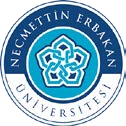 NECMETTİN ERBAKAN ÜNİVERSİTESİ MERAM MESLEK YÜKSEKOKULU MÜDÜRLÜĞÜ …………………………………….Bölüm BaşkanlığınaMezuniyetim için başarısız olduğum aşağıda bilgileri bulunan dersten / derslerden tek ders / üç ders sınavına girmek istiyorum.Gereğini arz ederim.…../……/20.... Adı SoyadıİmzaÖğrencininAdı SoyadıÖğrencininÖğrenci NumarasıÖğrencininProgramıÖğrencininDanışmanıÖğrencininTelÖğrencininAdresTek Ders / Üç Ders Sınavı Talep Edilen Derslere Ait BilgilerTek Ders / Üç Ders Sınavı Talep Edilen Derslere Ait BilgilerTek Ders / Üç Ders Sınavı Talep Edilen Derslere Ait BilgilerDersin KoduDersin AdıDersin Kredi/AKTS